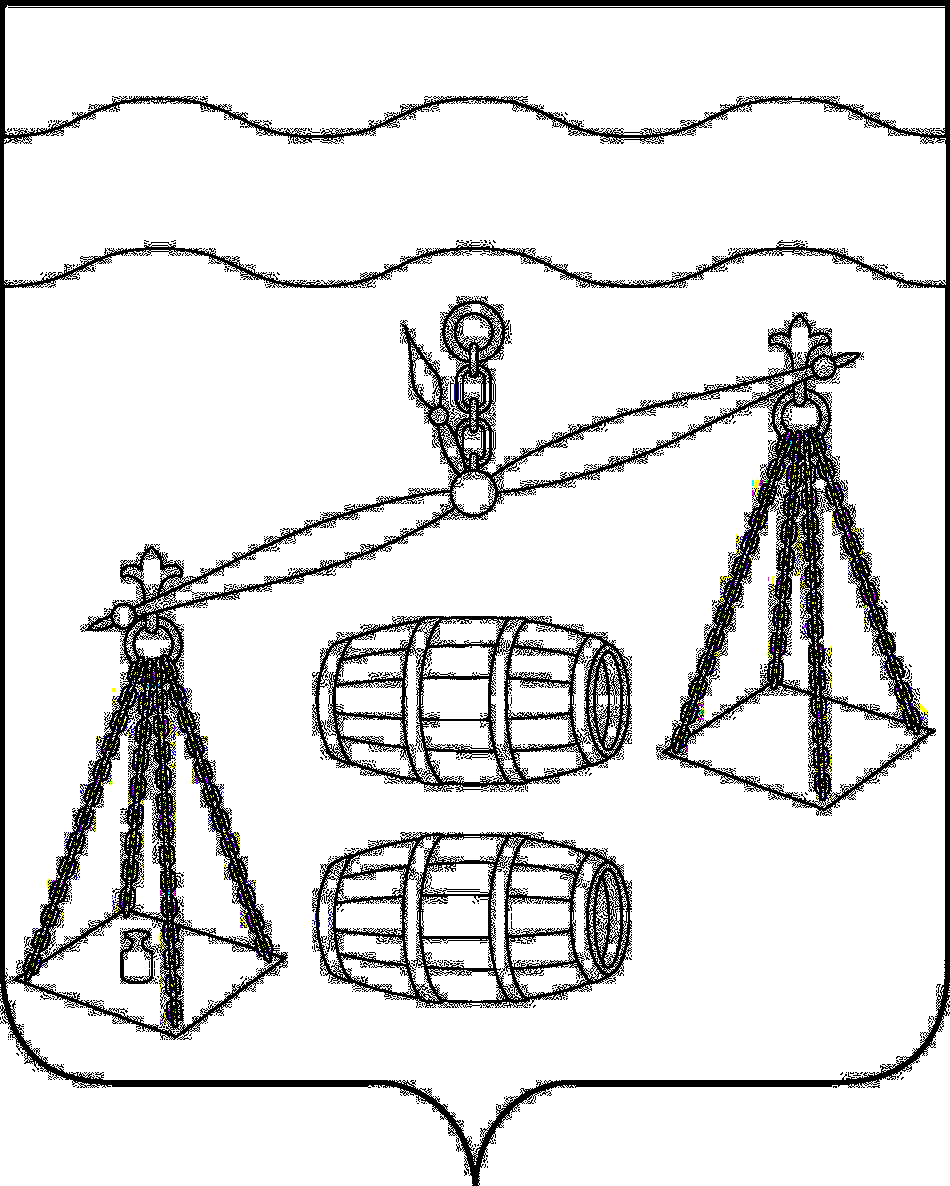 Администрация сельского поселения 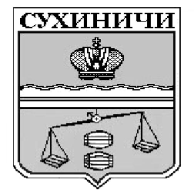 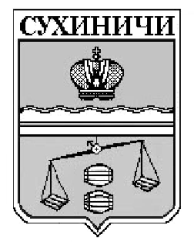 «Село Брынь»Сухиничский районКалужская областьПОСТАНОВЛЕНИЕ     от    12.10.2023г                                                                           № 67			                                                                                    Руководствуясь Федеральным законом от 27.07.2010 N 210-ФЗ "Об организации предоставления государственных и муниципальных услуг", Уставом сельского  поселения «Село Брынь», администрация сельского поселения «Село Брынь» ПОСТАНОВЛЯЕТ:Внести изменения в постановление администрации СП «Село Брынь от 16.05.2018 № 17 «Об утверждении административного регламента предоставления муниципальной услуги по присвоению, изменению и аннулированию адресов на территории сельского поселения «Село Брынь», изложив пункт 2.3 приложения в новой редакции: «2.3.Конечным результатом предоставления муниципальной услуги является:- выдача постановления о присвоении адреса объекту адресации;- выдача постановления об аннулировании адреса объекту адресации;- выдача постановления об изменении адреса объекту адресации;- решения об отказе в присвоении адреса объекту адресации;- решения об отказе в аннулировании адреса объекту адресации;- решения об отказе в изменении адреса объекту адресации.»2. Настоящее постановление вступает в силу после его обнародования.3. Контроль за исполнением настоящего постановления оставляю за собой. Глава администрацииСП «Село Брынь»                                                                О.В. ВыртанО внесении изменений в постановление администрации СП «Село Брынь» от 16.05.2018 № 17 «Об утверждении административного регламента предоставления муниципальной услуги по присвоению, изменению и аннулированию адресов на территории сельского поселения «Село Брынь» 